KİŞİSEL BİLGİLERCinsiyet		: KadınDoğum Tarihi		: 01/01/1998Medeni Durum     	: BekarUyruk           		: T.C.Sürücü Belgesi  	: B (2017)EĞİTİM BİLGİLERİKadıköy Ticaret Meslek Lisesi		Muhasebe Bölümü			09/2013 - 06/2017İŞ DENEYİMİABC Danışmanlık A.Ş. / İstanbul							07/2017 - DevamÖn Muhasebe UzmanıPersonel ücret bordrolarının hazırlanması. Faturaların Netsis programına girilmesi. Günlük banka hareketlerinin kontrolü ve işlenmesi. Muhasebe fişlerinin basılması. Cari mutabakatların yapılması. Satış faturalarının kesilmesi.XYZ Mali Müşavirlik Ltd. Şti. / Ankara						07/2016 - 09/2016StajyerPersonel ücret bordrolarının hazırlanması. Faturaların Netsis programına girilmesi. Mali müşavirlik bürosunda yapılan işlerin gözlemlenmesi. KURS / SERTİFİKA BİLGİLERİBilgisayarlı Muhasebe Kursu		Ankara Üniversitesi Sürekli Eğitim Merkezi			2017BİLGİSAYAR BİLGİSİWord, Excel, Powerpoint, Outlook: Çok iyi
Netsis: Çok iyiYABANCI DİL BİLGİSİİngilizce 	Okuma: Orta, Yazma: Orta, Konuşma: OrtaHOBİLERFotoğrafçılık, lise voleybol takımı kaptanıREFERANSLARAyşe Örnek		ABC Danışmanlık A.Ş			Genel Müdür			 (212) 9999999Ahmet Örnek	 	XYZ Ltd. Şti.				Genel Müdür			 (212) 3333333ASLI ÖRNEK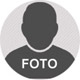   Beşiktaş / İSTANBUL   (532) 1111111   asliornek@gmail.com